				Les freins  :Niveau de langue des élèves – Le nombre de langues vivantes dans la classe concernée.				Compétences linguistiques de l’enseignant.Trouver des ressources de niveaux équivalents (en langues et en sciences) pour constituer un corpus documentaire homogène et suffisamment complémentaire entre chaque langue.				Les Pistes :Travailler avec les enseignants de langue de la classe concernée pour créer le corpus documentaire.				Mots clefs : (indexation dans les bases)		Auteur : Olivier CohanFicheTraAMThème 1 : Comment exploiter des ressources numériques en langues étrangère dans l'enseignement de la physique chimie ?FicheTraAMThème 1 : Comment exploiter des ressources numériques en langues étrangère dans l'enseignement de la physique chimie ?L’eau de mer est une solution dans toutes les langues !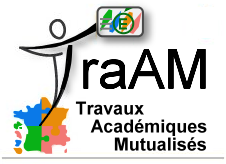 Objectifs et Compétences travaillées ou évaluées : 	Mobiliser ses connaissances (langues étrangères et sciences physiques), rechercher, extraire et organiser l'information utile, travailler en équipe.Communiquer à l’oral (à l’aide d’un outil numérique)Mobiliser ses connaissances (langues étrangères et sciences physiques), rechercher, extraire et organiser l'information utile, travailler en équipe.Communiquer à l’oral (à l’aide d’un outil numérique)Langue(s) utilisée(s) :                Documents à analyser : Anglais/Allemand/Espagnol : niveau CECRL : B1               Réalisation du travail et communication : Français Langue(s) utilisée(s) :                Documents à analyser : Anglais/Allemand/Espagnol : niveau CECRL : B1               Réalisation du travail et communication : Français Niveau de classe : Seconde (Sciences physiques)Niveau de classe : Seconde (Sciences physiques)Notions et contenus du programme :- Solution : solvant, soluté, dissolution d’une espèce ionique ou moléculaire- Concentration, solution saturée- Dilution, dissolution- Caractéristiques physico-chimiques : solubilité, densité, masse volumique, température- Dissolution d’un gaz dans un liquide - PressionNotions et contenus du programme :- Solution : solvant, soluté, dissolution d’une espèce ionique ou moléculaire- Concentration, solution saturée- Dilution, dissolution- Caractéristiques physico-chimiques : solubilité, densité, masse volumique, température- Dissolution d’un gaz dans un liquide - PressionContexte pédagogique : A la fin du thème « La pratique du sport »Contexte pédagogique : A la fin du thème « La pratique du sport »Durée : 4 à 5 hSéance 1 : 1 h 30 (en ½ classe) : présentation du travail – constitution des équipes de 3 élèves (en fonction des LV1 et LV2) – présentation rapide du corpus de documents disponibles en différentes langues – début du travail, élaboration du plan de la présentation après avoir parcouru le corpus documentaire.Séance 2 : 1 h 30 (en ½ classe) : analyse des documents en lien avec le plan choisi – préparation de la présentation orale.Séance 3 (et séance 4 si nécessaire) 1 h (en classe entière) : Mutualisation des travaux, présentations orales et questionnements (5 à 1 minutes par groupe).Durée : 4 à 5 hSéance 1 : 1 h 30 (en ½ classe) : présentation du travail – constitution des équipes de 3 élèves (en fonction des LV1 et LV2) – présentation rapide du corpus de documents disponibles en différentes langues – début du travail, élaboration du plan de la présentation après avoir parcouru le corpus documentaire.Séance 2 : 1 h 30 (en ½ classe) : analyse des documents en lien avec le plan choisi – préparation de la présentation orale.Séance 3 (et séance 4 si nécessaire) 1 h (en classe entière) : Mutualisation des travaux, présentations orales et questionnements (5 à 1 minutes par groupe).Outil(s) numérique(s) utilisé(s) : Les documents sources auront différentes formes numériques (texte, vidéo, images), seront contenus dans un répertoire local (sur le réseau) ou accessibles en ligne.L’outil de présentation sera de type Power Point (ou Thinglink si les documents sont en ligne)Outil(s) numérique(s) utilisé(s) : Les documents sources auront différentes formes numériques (texte, vidéo, images), seront contenus dans un répertoire local (sur le réseau) ou accessibles en ligne.L’outil de présentation sera de type Power Point (ou Thinglink si les documents sont en ligne)Type d'activité :Travail de préparation de l'enseignant : - Rechercher les documents en différentes langues (adaptées aux élèves de la classe)- Création du corpus documentaire (en ligne ou local)- Rédiger un document de travail élève avec les objectifs, les compétences à mobiliser et les grandes étapes à respecter.- Préparer une fiche d’évaluation individuelle et collective (pour le groupe de 3) pour évaluer l’activité selon les compétences à mobiliser.- Prévoir et vérifier l’environnement informatique nécessaire.Travail de préparation de l'enseignant : - Rechercher les documents en différentes langues (adaptées aux élèves de la classe)- Création du corpus documentaire (en ligne ou local)- Rédiger un document de travail élève avec les objectifs, les compétences à mobiliser et les grandes étapes à respecter.- Préparer une fiche d’évaluation individuelle et collective (pour le groupe de 3) pour évaluer l’activité selon les compétences à mobiliser.- Prévoir et vérifier l’environnement informatique nécessaire.Activité : Résumé (de la fiche élève)L’eau de mer est une solution dans toutes les langues !Objectifs : - Réaliser un travail de présentation oral sur l’eau de mer en exploitant les connaissances scientifiques rencontrées au cours du thème « La pratique du sport ».- Exploiter des ressources scientifiques en différentes langues.La feuille de route : Etape 1 : Constituer un groupe de 3 élèves de langues vivantes complémentaires (ex : anglais, allemand et espagnol)Etape 2 : Prendre connaissance de la base documentaire.Etape 3 : Réfléchir à un plan de présentation et le rédiger.? Attention : l’objectif n’est pas d’utiliser toutes les ressources, mais d’en sélectionner en fonction des contenus scientifiques choisis pour la présentation. Des documents dans chaque langue doivent être exploités, mais la présentation se fera en français.Etape 4 : Analyser les documents (mots clefs, idées à développer dans chaque partie  de la présentation avec les liens vers les documents choisis). Etape 5 : Préparation de la présentation orale (introduction, rédaction et mise en forme du document numérique de présentation, conclusion).Etape 6 : Mutualisation et présentation orale.Activité : Résumé (de la fiche élève)L’eau de mer est une solution dans toutes les langues !Objectifs : - Réaliser un travail de présentation oral sur l’eau de mer en exploitant les connaissances scientifiques rencontrées au cours du thème « La pratique du sport ».- Exploiter des ressources scientifiques en différentes langues.La feuille de route : Etape 1 : Constituer un groupe de 3 élèves de langues vivantes complémentaires (ex : anglais, allemand et espagnol)Etape 2 : Prendre connaissance de la base documentaire.Etape 3 : Réfléchir à un plan de présentation et le rédiger.? Attention : l’objectif n’est pas d’utiliser toutes les ressources, mais d’en sélectionner en fonction des contenus scientifiques choisis pour la présentation. Des documents dans chaque langue doivent être exploités, mais la présentation se fera en français.Etape 4 : Analyser les documents (mots clefs, idées à développer dans chaque partie  de la présentation avec les liens vers les documents choisis). Etape 5 : Préparation de la présentation orale (introduction, rédaction et mise en forme du document numérique de présentation, conclusion).Etape 6 : Mutualisation et présentation orale.Plus-value du numérique avec les langues étrangèresPlus-value du numérique avec les langues étrangères